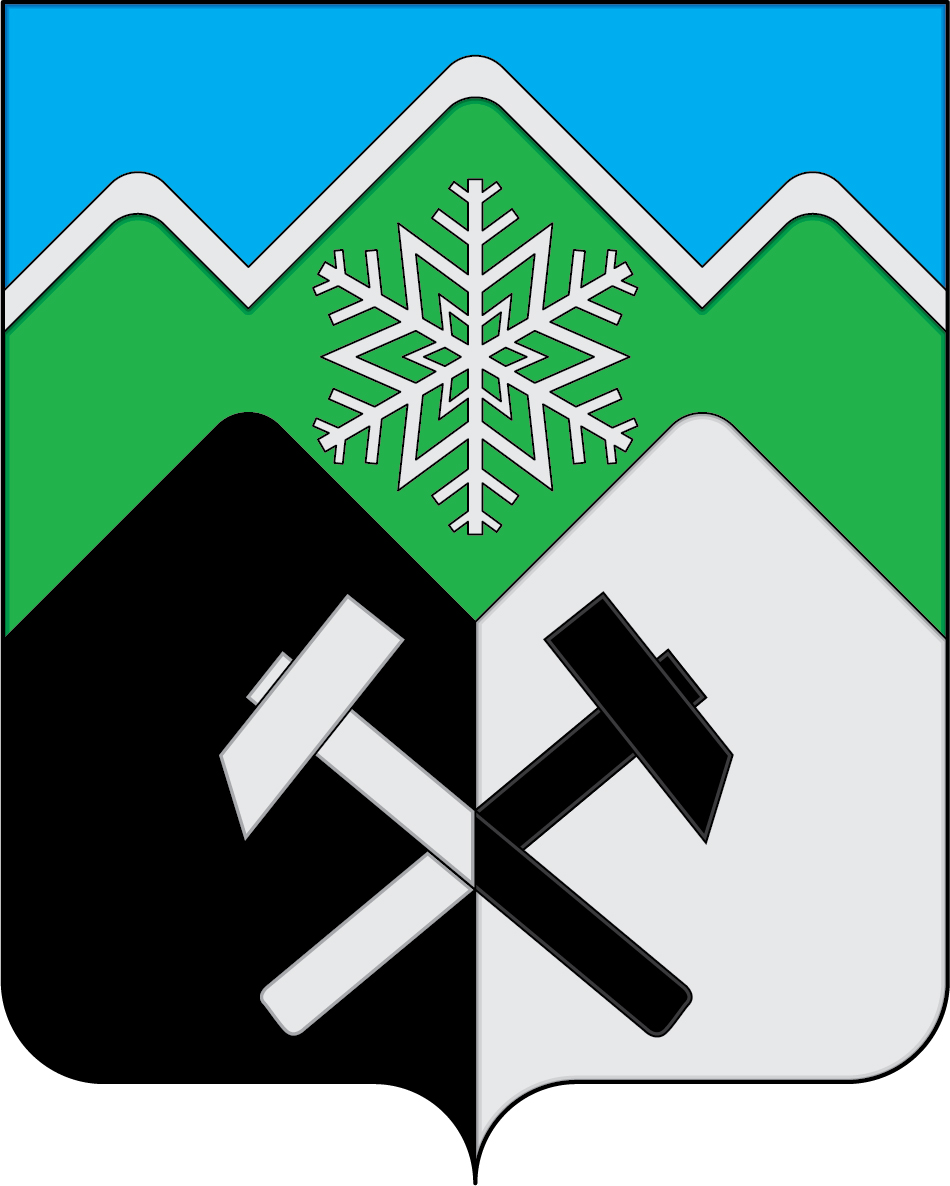 КЕМЕРОВСКАЯ ОБЛАСТЬ - КУЗБАССАДМИНИСТРАЦИЯ ТАШТАГОЛЬСКОГО МУНИЦИПАЛЬНОГО РАЙОНАТАШТАГОЛЬСКИЙ МУНИЦИПАЛЬНЫЙ РАЙОН                                                  ПОСТАНОВЛЕНИЕот «15» августа  2023  №  811 -пО внесении изменений в постановление администрации Таштагольского муниципального района от 24.02.2022 №219-п «О создании административных комиссий на территории Таштагольского муниципального района»В целях реализации Закона Кемеровской области от 08.07.2010 № 90- ОЗ «О наделении органов местного самоуправления отдельными государственными полномочиями в сфере создания и функционирования административных комиссий», руководствуясь Законом Кемеровской области от 16.06.2006 № 89-ОЗ «Об административных правонарушениях в Кемеровской области», Постановлением Правительства Кемеровской области - Кузбасса от 30.03.2021 № 147 «О реализации Закона Кемеровской области от 08.07.2010 № 90-ОЗ «О наделении органов местного самоуправления отдельными государственными полномочиями в сфере создания и функционирования административных комиссий», Уставом муниципального образования «Таштагольский муниципальный район», администрация Таштагольского муниципального района, постановляет:Внести в постановлении администрации Таштагольского муниципального района от 24.02.2022 № 219-п «О создании административных комиссий на территории Таштагольского муниципального района» (ред. от 20.03.2023 №241-п), следующие изменения:Приложение № 2 к постановлению изложить в новой редакции, согласно Приложению № 1 к настоящему постановлению;Приложение № 4 к постановлению изложить в новой редакции, согласно Приложению № 2 к настоящему постановлению;Приложение № 6 к постановлению изложить в новой редакции, согласно Приложению № 3 к настоящему постановлению;Пресс-секретарю Главы Таштагольского муниципального района (M.JI.Кустова) разместить настоящее постановление на официальном сайте администрации Таштагольского муниципального района в информационно - телекоммуникационной сети «Интернет».Контроль за исполнением настоящего постановления возложить на заместителя Главы Таштагольского муниципального района по ЖКХ   А.П. Старикова.Настоящее Постановление вступает в силу с момента подписания.Глава Таштагольского муниципального района                                                                   А. Г. ОрловПриложение № 1к  постановлению администрацииТаштагольского муниципального района                              от «__» ______  2023  № ___ -пПриложение № 2к  Постановлению администрацииТаштагольского муниципального района«О создании административных комиссий на территории Таштагольского муниципального района»             от «24» февраля 2022  № 219-пСОСТАВАДМИНИСТРАТИВНОЙ КОМИССИИ ТАШТАГОЛЬСКОГО МУНИЦИПАЛЬНОГО РАЙОНА ПРИ МУНДЫБАШСКОМ ГОРОДСКОМ ПОСЕЛЕНИИПредседатель комиссии:Приложение № 2к  постановлению администрацииТаштагольского муниципального района                              от «__» ______  2023  № ___ -пПриложение № 4к  Постановлению администрацииТаштагольского муниципального района«О создании административных комиссий на территории Таштагольского муниципального района»             от «24» февраля 2022  № 219-пСОСТАВАДМИНИСТРАТИВНОЙ КОМИССИИ ТАШТАГОЛЬСКОГО МУНИЦИПАЛЬНОГО РАЙОНА ПРИ ТАШТАГОЛЬСКОМ ГОРОДСКОМ ПОСЕЛЕНИИПредседатель комиссии:Приложение № 3к  постановлению администрацииТаштагольского муниципального района                              от «__» ______  2023  № ___ -пПриложение № 6к  Постановлению администрацииТаштагольского муниципального района«О создании административных комиссий на территории Таштагольского муниципального района»             от «24» февраля 2022  № 219-пСОСТАВАДМИНИСТРАТИВНОЙ КОМИССИИ ТАШТАГОЛЬСКОГО МУНИЦИПАЛЬНОГО РАЙОНА ПРИ ШЕРЕГЕШСКОМ ГОРОДСКОМ ПОСЕЛЕНИИПредседатель комиссии:Покатилова Н. Е. -Глава Мундыбашского  городского поселения                                                 Заместитель председателя комиссии:Заместитель председателя комиссии:Ханынена Е. В. -	заместитель Главы Мундыбашского  городского  поселения                                                  Секретарь:Секретарь:Гораль Т. И.-ведущий специалист по общим вопросам администрации Мундыбашского  городского  поселения Члены комиссии:Члены комиссии:Хиля Л.И.ведущий специалист по ГО и ЧС администрации Мундыбашского  городского  поселения Титова П.А.специалист 1 категории (техник по благоустройству) администрации Мундыбашского  городского  поселенияКравченко Т.Л.специалист 1 категории (землеустроитель) администрации Мундыбашского  городского  поселения Жукова Н.А.главный бухгалтер администрации Мундыбашского  городского  поселения Непомнящих Е.В.делопроизводитель администрации Мундыбашского  городского  поселения Алещенко В.Б.начальник отделения полиции «Каз» Отдела МВД России по Таштагольскому району (по согласованию)Антропова Т. В. - мастер участка домоуправления управляющей компании ООО «Шахтостроитель» (по согласованию)Путинцев А.А.  -Глава Таштагольского городского поселенияЗаместитель председателя комиссии:Заместитель председателя комиссии:Кадымаев В.Г. -	начальник отдела участковых председателя  комиссии уполномоченных полиции и ПДН Отдела МВД России по Таштагольскому району, (по согласованию)Секретарь:Секретарь:Болдыкова О.Д. -начальник правового отдела администрации Таштагольского городского поселенияЧлены комиссии:Члены комиссии:Сенокопенко Т.Д. -				начальник отдела потребительского рынка, предпринимательства и ценообразования администрации Таштагольского городского поселенияКуренков П. А. -	начальник территориального отдела Управления Роспотребнадзора по Кемеровской области  в г. Таштаголе и Таштагольском районе, (по согласованию)Детков Д.В. -ГО и ЧС администрации Таштагольского муниципального районаБолдыков Р.Н. -директор по производству ООО «Таштагольская управляющая компания» (по согласованию)Бояркин Е.Г -директор филиала ГПК «Пассажир автотранс г. Таштагол»Плюснина И.И.-инженер отдела управления производства филиала ГПК «Пассажир автотранс г. Таштагол»Куртигешев С. А.	 -	заместитель Главы Шерегешского городского поселенияСекретарь:Секретарь:Скрынникова Е. С. -начальник отдела администрации Шерегешского городского поселения  Члены комиссии:Члены комиссии:Сидельникова Н. А. - 			начальник отдела администрации Шерегешского городского поселения Каралюс С. В.		главный специалист администрации                              Шерегешского городского поселенияПетрова О.П. главный специалист администрации Шерегешского городского поселения